Отчет о проведении научно - технической конференции "Современное оружие"Научно - техническая конференция "Современное оружие" проводилась в нашей школе 11 февраля 2014 года.     Целью конференции являлся смотр самого яркого и интересного, что представили учащиеся за последний год во всех видах научно – технической деятельности  областях военных знаний, выявление одарённых детей, поддержка исследовательского творчества школьников.2. Задачи конференции 2.1.Консолидировать усилия педагогов и родителей в развитии исследовательской и творческой деятельности учащихся.2.2.Способствовать развитию у обучающихся навыков публичного выступления, применять различные способы  презентации.Учащиеся серьезно отнеслись к подготовке своих выступлений. Вниманию слушателей были предложены следующие темы:1 класс - "Военные корабли" , групповая работа.2 класс - "Пистолеты" - Егоров Миша.3 класс - Военные профессии, групповая работа. 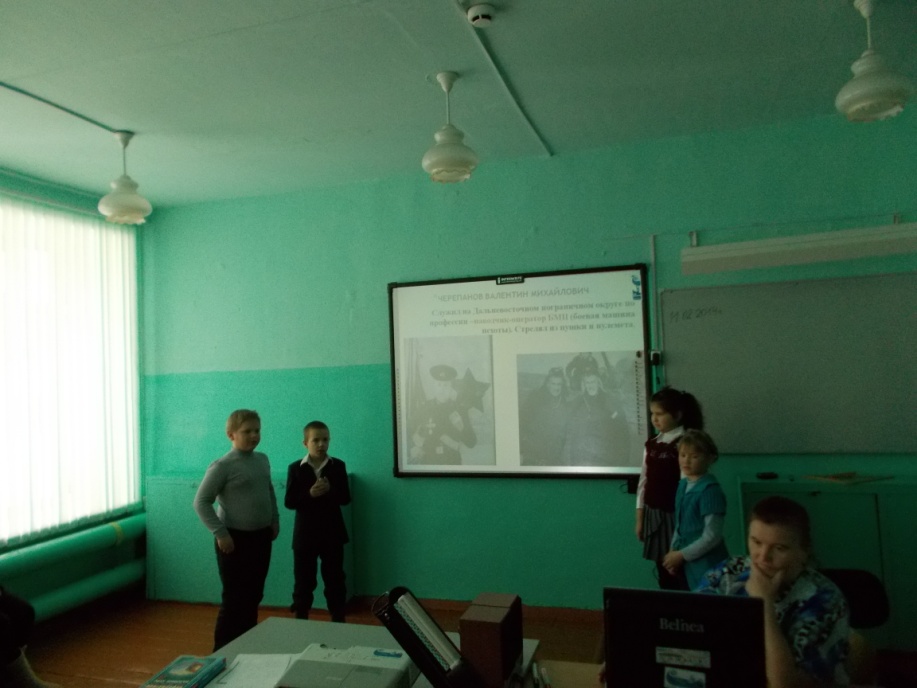 4 класс - Автомат Калашникова - Черепанова Юля и Серебренникова Даша.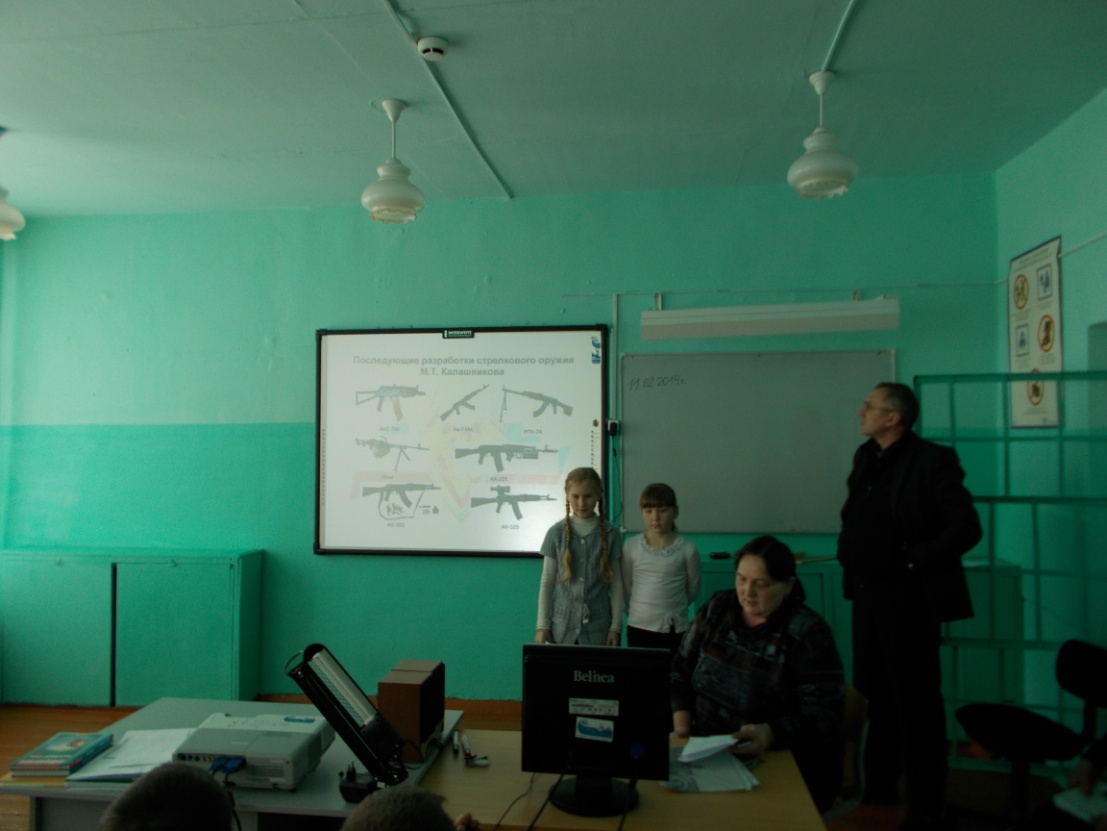 5 и 6 класс - "Вооружение лыжных и стрелковых батальонов", "Пистолет Макарова" - Егоров Коля и Серебренников Гриша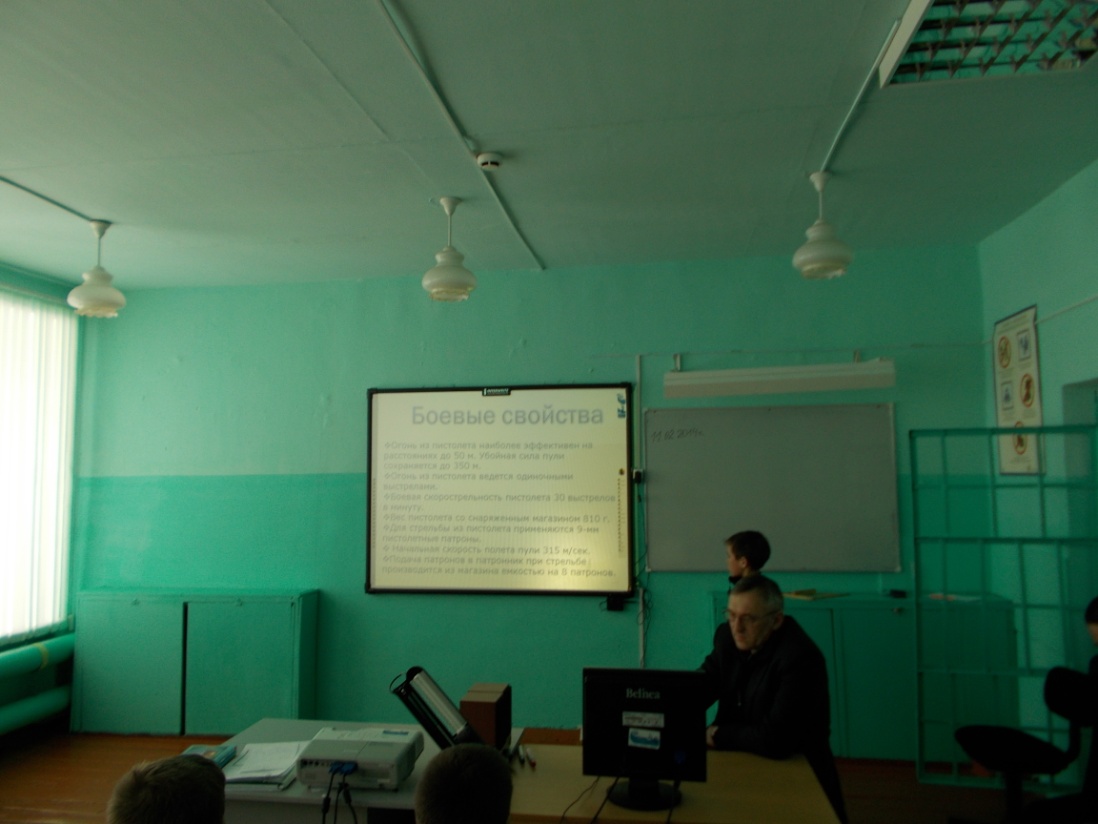 7 класс - "Снайперская винтовка" - Томилов Сергей и Степанов Даниил.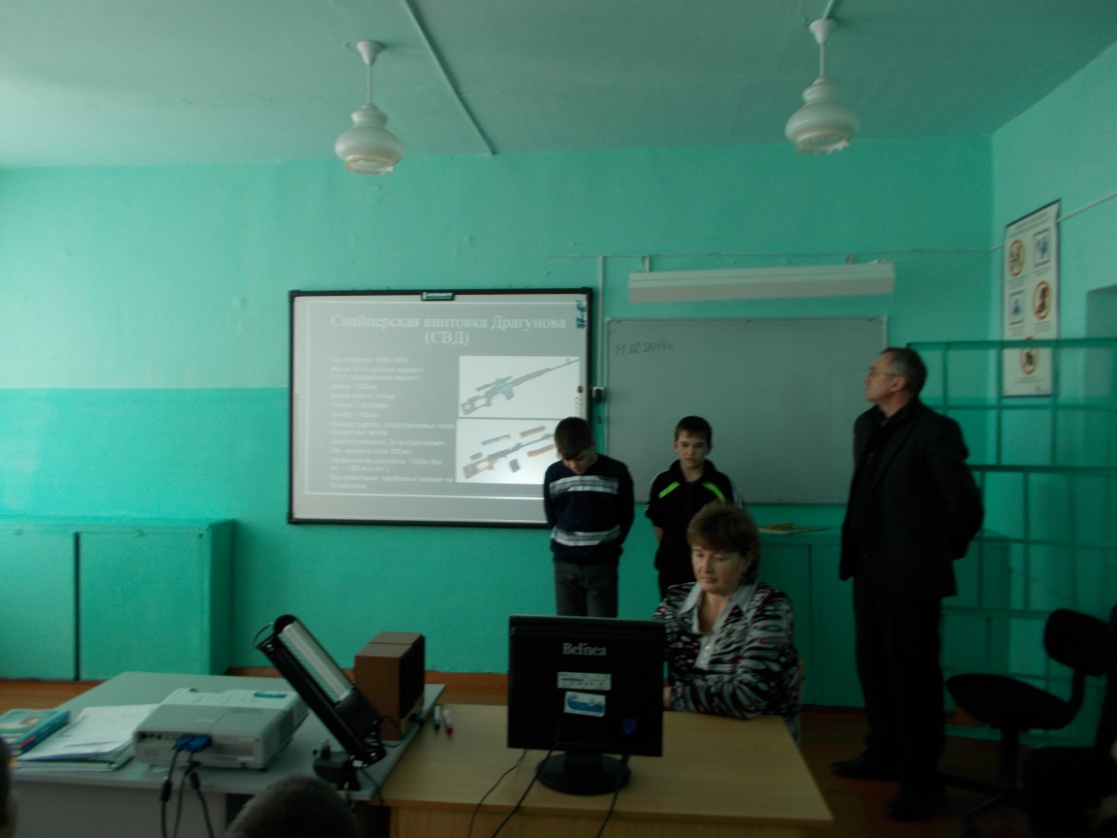 8 класс -"Пистолет-пулемет Шпагина" - Кардашин Андрей.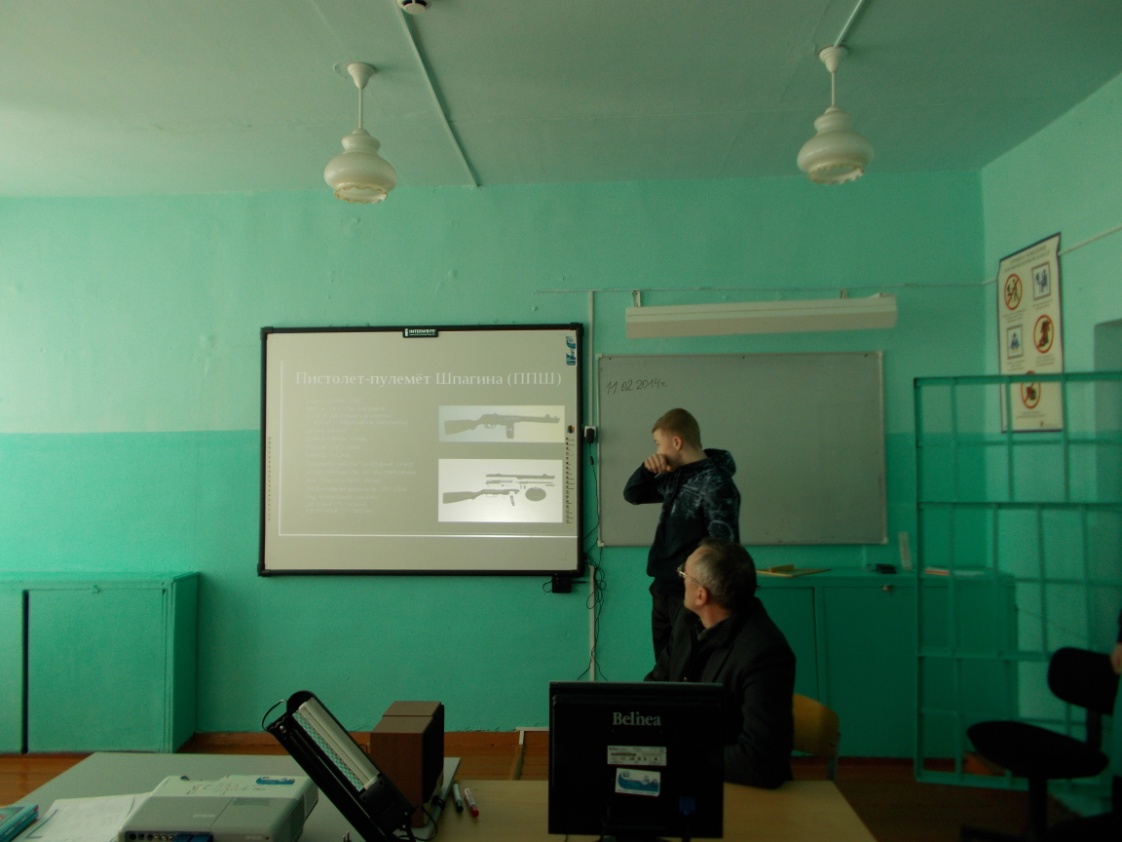 9 класс - "Танк Т-90" - Шевченко Иван.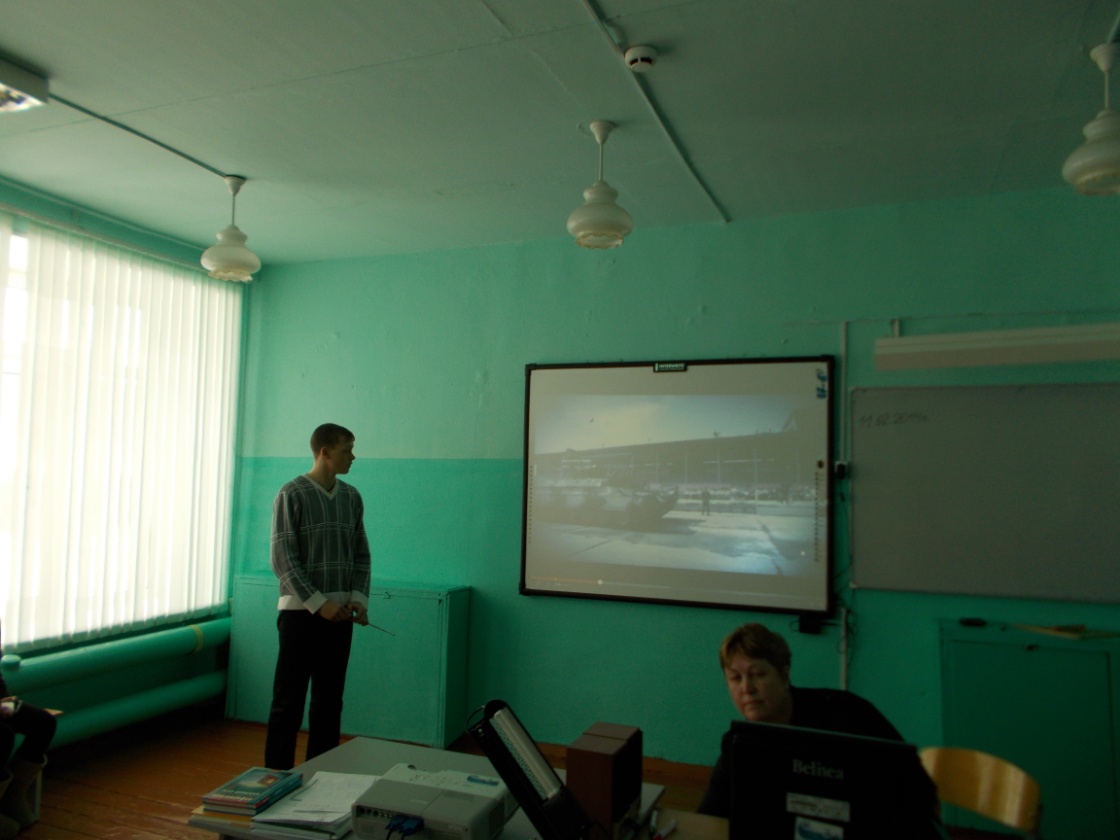 Огромное спасибо участникам конференции, за интересные доклады. Надеемся, что подобные мероприятия станут традицией.
